Электронная Форма паспорта воинского захороненияВид объектаБратская могила Наименование объектаВоинское захоронениеФото (общий вид)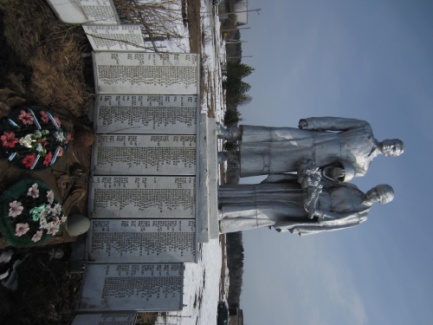 Место расположенияМ.о.Рузский район д.МихайловскоеКоординаты G-84Широта 55˚49̍̕ 22.94 ̋N(55.823039)Долгота: 36 ˚20 ̕ 57.09 ̋Е(36.349192  Карта схемаКарта схемаМаршрут движения автобусов и ж/д транспорта От с.Ново-Петровское ж/д станция до д.МихайловскоеПериод боевых действий в районе местонахождения мемориала  и нумерация воинских частей1941-1942годАдминистративная принадлежностьмуниципальнаяТипология принадлежности Количество захороненных с учетом записей в ОБДКоличество захороненных с учетом записей в ОБДПервичное захоронение (№ акта), номер захоронения в ВМЦ№2Перезахоронение (№ акта)количество  человек, откуда, когда -Дозахоронение (№ акта)количество  человек, откуда, когда-10 чел., пос. Бороденки, д.Михайловское, старая дорога д.Лысково-д.Федчино, 02 ноября 2013г.Известных                                                                             254Известных                                                                             254Неизвестных -10Дата установки объекта Собственник (балансодержатель)Администрация с/поселения ВолковскоеОрганизация (учреждение), ответственная за содержание объекта Администрация Краткое описание Характеристика технического состояния удовлетворительноеДополнительная информацияДата составления паспорта 04.10.2013г